Publicado en  el 13/11/2013 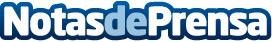 La Agencia Internacional de la Energía prevé un considerable incremento en la generación nuclear mundialLa Agencia Internacional de la Energía (AIE) prevé un crecimiento muy significativo de la generación nuclear mundial en los próximos años. Según ha hecho público en su informe anual World Energy Outlook 2013, se pasaría de los 2,584 Teravatios-hora (TWh) en 2011 a 4,300 TWh en 2035 aunque seguiría representando un 12% sobre el total de energía producida.Datos de contacto:Foro NuclearNota de prensa publicada en: https://www.notasdeprensa.es/la-agencia-internacional-de-la-energia-preve_1 Categorias: Sector Energético http://www.notasdeprensa.es